CAPA(Preencha conforme indicado)CÓDIGO DO RESUMO APROVADO:  TÍTULO DO TRABALHO:CATEGORIA: EMPRESA:1º AUTOR:2º AUTOR:3º AUTOR:1º CO-AUTOR: 2º CO-AUTOR: 3º CO-AUTOR: ::PALAVRAS-CHAVE1ª Palavra-Chave:2ª Palavra-Chave:3ª Palavra-Chave:A partir desta página não mencionar o nome da Empresa e Autores(Preencha conforme indicado)CÓDIGO DO RESUMO APROVADO:  TÍTULO:  (Cuidado para não citar a empresa)ResumoO Resumo deve conter no mínimo 200 e no máximo 400 palavras e não pode conter equações, figuras, tabelas ou referências.IntroduçãoO Trabalho Técnico deve ser escrito no máximo em 12 páginas. Todas as figuras, tabelas, gráficos e equações deverão ser identificados e numerados sequencialmente e sua numeração deverá corresponder exatamente às citações no corpo do texto. Evite colocar figuras e tabelas antes da primeira citação no texto. O arquivo não deve ultrapassar 5MBDesenvolvimentoObservaçõesCom o intuito de obter uma redução dos arquivos que utilizam imagem e alcançar o menor tamanho possível do arquivo a ser enviado, deve-se utilizar o formato JPEG (extensão.jpg). Portanto, deve-se executar previamente o tratamento das imagens antes de anexá-las ao corpo do texto do Trabalho Técnico, conforme apresentado na Figura 1.Sugerimos a utilização do software IRFANVIEW - https://www.irfanview.com/ para redução do tamanho das figuras.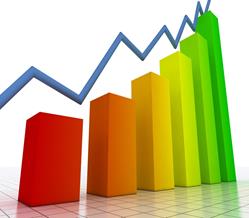 Figura 1 – Mostra de imagem jpeg.ConclusõesAo final devem ser citadas as conclusões e recomendações.Referências bibliográficasFARIA, João G. A crise do setor elétrico brasileiro e as soluções do futuro. Minas Gerais, Ed. Mineira, 2003, p. 22-57;VIEIRA, Pedro Almeida. O petróleo e a situação do Oriente Médio. In: Revista do Gás. São Paulo, Ed. Ameixeira, 2001, p. 45.Bolívia. IDH. Informe de Desarrollo Humano. Acesso em 01/10/2001, disponível em: http://idh.pnud.bo/IDH_1998/Capitulo_5/146.htm. Vidmar, R. J. On the use of atmospheric plasmas as electromagnetic reflectors. IEEE Trans. Plasma Sci,1992 2/4;